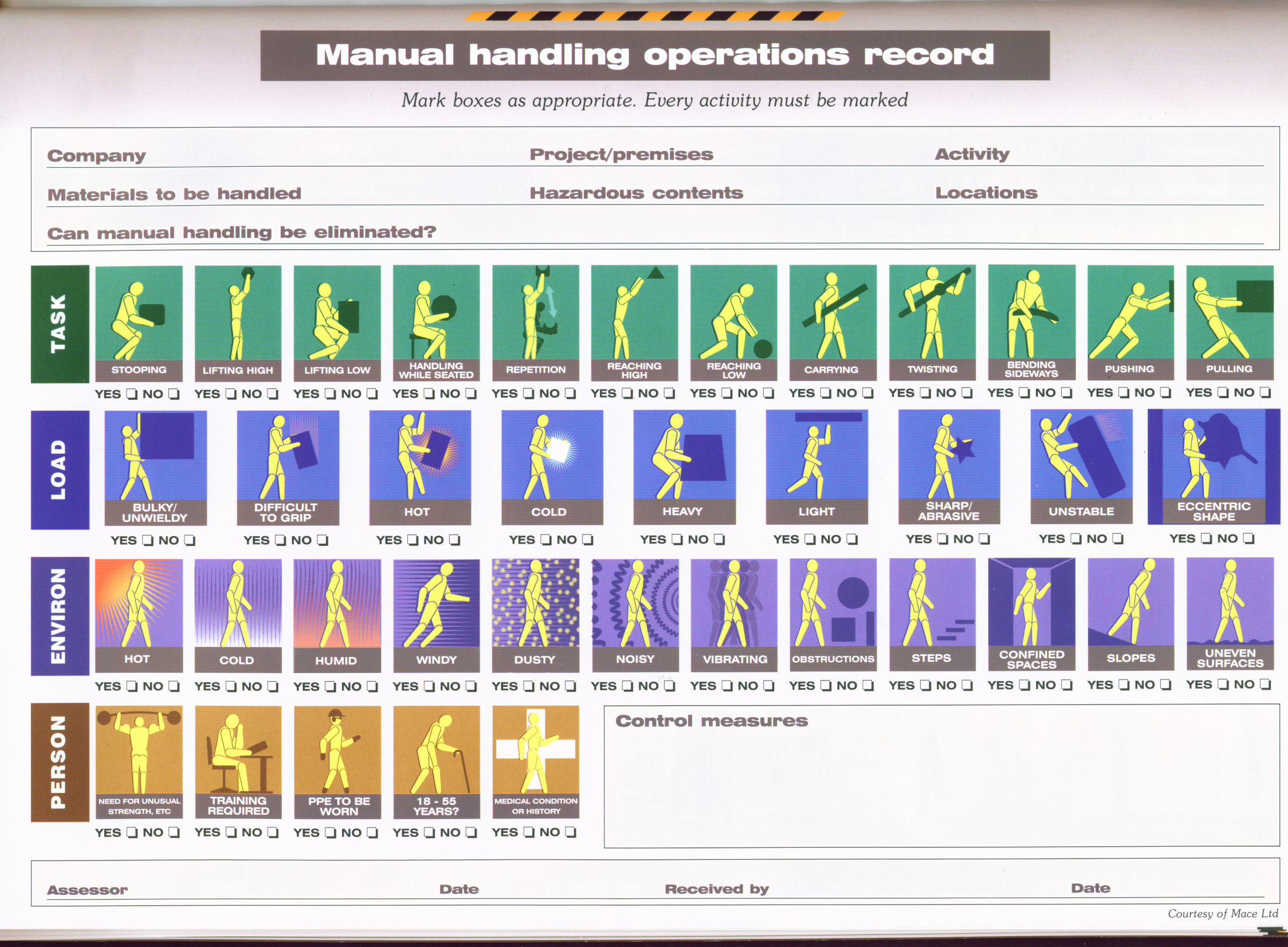 MANUAL HANDLING RISK ASSESSMENTTo be completed by a group representative responsible for or based at the propertyMANUAL HANDLING RISK ASSESSMENTTo be completed by a group representative responsible for or based at the propertyMANUAL HANDLING RISK ASSESSMENTTo be completed by a group representative responsible for or based at the propertyMANUAL HANDLING RISK ASSESSMENTTo be completed by a group representative responsible for or based at the propertyMANUAL HANDLING RISK ASSESSMENTTo be completed by a group representative responsible for or based at the propertyMANUAL HANDLING RISK ASSESSMENTTo be completed by a group representative responsible for or based at the propertyGroup:Group:Type of property:Type of property:Type of property:Type of property:Address:Address:Address:Address:Address:Address:Groups are requested to scan the document and either upload to the service bank/portal or email to the health and safety auditor on completionGroups are requested to scan the document and either upload to the service bank/portal or email to the health and safety auditor on completionGroups are requested to scan the document and either upload to the service bank/portal or email to the health and safety auditor on completionGroups are requested to scan the document and either upload to the service bank/portal or email to the health and safety auditor on completionGroups are requested to scan the document and either upload to the service bank/portal or email to the health and safety auditor on completionGroups are requested to scan the document and either upload to the service bank/portal or email to the health and safety auditor on completionRisk highlighted by the assessmentAction neededAction neededResponsible personCompletion dateSign when complete